Наименование учреждения: ГУ «Средняя общеобразовательная школа № 13 г. Павлодара»ФИО: Нургалиева Динара АксановнаДолжность: Учитель физической культурыСтаж работы: 11 Категория: ПерваяПредмет: Физическая культураТема: Казахские национальные игрыКласс: 5Приложение № 1 Критерии оценивания:Приложение № 2 Лист наблюдения за результатами формативного оцениванияРаздел долгосрочного плана: Казахские национальные и интеллектуальные игрыРаздел долгосрочного плана: Казахские национальные и интеллектуальные игрыРаздел долгосрочного плана: Казахские национальные и интеллектуальные игрыРаздел долгосрочного плана: Казахские национальные и интеллектуальные игрыШкола: ГУ «Средняя общеобразовательная школа № 13 г. Павлодара »Школа: ГУ «Средняя общеобразовательная школа № 13 г. Павлодара »Школа: ГУ «Средняя общеобразовательная школа № 13 г. Павлодара »Дата:Дата:Дата:Дата:ФИО учителя:  Нургалиева Д.А.ФИО учителя:  Нургалиева Д.А.ФИО учителя:  Нургалиева Д.А.Класс:  5Класс:  5Класс:  5Класс:  5Количество присутствующих: Количество присутствующих: отсутствующих:Тема урокаТема урокаКазахские национальные игрыКазахские национальные игрыКазахские национальные игрыКазахские национальные игрыКазахские национальные игрыЦели обучения, которые достигаются на данном уроке (ссылка на учебную программу)Цели обучения, которые достигаются на данном уроке (ссылка на учебную программу)5.2.7.7. Знать и объяснять поведение, отражающее честную игру, патриотизм, сотрудничество во время соревнований5.2.7.7. Знать и объяснять поведение, отражающее честную игру, патриотизм, сотрудничество во время соревнований5.2.7.7. Знать и объяснять поведение, отражающее честную игру, патриотизм, сотрудничество во время соревнований5.2.7.7. Знать и объяснять поведение, отражающее честную игру, патриотизм, сотрудничество во время соревнований5.2.7.7. Знать и объяснять поведение, отражающее честную игру, патриотизм, сотрудничество во время соревнованийЦели урокаЦели урокаСоблюдение техники безопасности на уроках по казахским национальным играм.Показать значимость казахских национальных игр.  Целостное развитие физических и психических качеств у школьников. Демонстрировать элементы игр.Развитие координации движения, ловкости и быстроты Соблюдение техники безопасности на уроках по казахским национальным играм.Показать значимость казахских национальных игр.  Целостное развитие физических и психических качеств у школьников. Демонстрировать элементы игр.Развитие координации движения, ловкости и быстроты Соблюдение техники безопасности на уроках по казахским национальным играм.Показать значимость казахских национальных игр.  Целостное развитие физических и психических качеств у школьников. Демонстрировать элементы игр.Развитие координации движения, ловкости и быстроты Соблюдение техники безопасности на уроках по казахским национальным играм.Показать значимость казахских национальных игр.  Целостное развитие физических и психических качеств у школьников. Демонстрировать элементы игр.Развитие координации движения, ловкости и быстроты Соблюдение техники безопасности на уроках по казахским национальным играм.Показать значимость казахских национальных игр.  Целостное развитие физических и психических качеств у школьников. Демонстрировать элементы игр.Развитие координации движения, ловкости и быстроты Критерии оценивания Критерии оценивания Знать правила техники безопасности в игре, выполнять ОРУ. Знать элементы игр. 
Знать и объяснить правила игры, показать физические качества.
Знать и доступно объяснить правила игры, самостоятельно создать стратегию игры.Знать правила техники безопасности в игре, выполнять ОРУ. Знать элементы игр. 
Знать и объяснить правила игры, показать физические качества.
Знать и доступно объяснить правила игры, самостоятельно создать стратегию игры.Знать правила техники безопасности в игре, выполнять ОРУ. Знать элементы игр. 
Знать и объяснить правила игры, показать физические качества.
Знать и доступно объяснить правила игры, самостоятельно создать стратегию игры.Знать правила техники безопасности в игре, выполнять ОРУ. Знать элементы игр. 
Знать и объяснить правила игры, показать физические качества.
Знать и доступно объяснить правила игры, самостоятельно создать стратегию игры.Знать правила техники безопасности в игре, выполнять ОРУ. Знать элементы игр. 
Знать и объяснить правила игры, показать физические качества.
Знать и доступно объяснить правила игры, самостоятельно создать стратегию игры.Привитие ценностейПривитие ценностейПривитие интереса учащихся к казахским национальным играм. Воспитание уважительного отношения к истории, традициям казахского народа.Способствование развитию чувства патриотизма, коллективизма, взаимопомощи, в контексте с общенациональной идеей «Мәңгілік Ел».Реализация программы «Болашаққа бағдар: Рухани жаңғыру»Привитие интереса учащихся к казахским национальным играм. Воспитание уважительного отношения к истории, традициям казахского народа.Способствование развитию чувства патриотизма, коллективизма, взаимопомощи, в контексте с общенациональной идеей «Мәңгілік Ел».Реализация программы «Болашаққа бағдар: Рухани жаңғыру»Привитие интереса учащихся к казахским национальным играм. Воспитание уважительного отношения к истории, традициям казахского народа.Способствование развитию чувства патриотизма, коллективизма, взаимопомощи, в контексте с общенациональной идеей «Мәңгілік Ел».Реализация программы «Болашаққа бағдар: Рухани жаңғыру»Привитие интереса учащихся к казахским национальным играм. Воспитание уважительного отношения к истории, традициям казахского народа.Способствование развитию чувства патриотизма, коллективизма, взаимопомощи, в контексте с общенациональной идеей «Мәңгілік Ел».Реализация программы «Болашаққа бағдар: Рухани жаңғыру»Привитие интереса учащихся к казахским национальным играм. Воспитание уважительного отношения к истории, традициям казахского народа.Способствование развитию чувства патриотизма, коллективизма, взаимопомощи, в контексте с общенациональной идеей «Мәңгілік Ел».Реализация программы «Болашаққа бағдар: Рухани жаңғыру»Языковые целиЯзыковые целиУчащиеся могут применять термины: «қазақтың ұлттық ойындары», «асық».Учащиеся могут применять термины: «қазақтың ұлттық ойындары», «асық».Учащиеся могут применять термины: «қазақтың ұлттық ойындары», «асық».Учащиеся могут применять термины: «қазақтың ұлттық ойындары», «асық».Учащиеся могут применять термины: «қазақтың ұлттық ойындары», «асық».Предметная лексика и терминологияПредметная лексика и терминологияОсновные слова и фразы:*«Правила» - «ережелер» - «rules»;*«Теңге алу» - «поднять монету» - «take the coin»;*«Жамбы ату»- «cтрельба в кольцо» - «pull a rope»;*«Омпы» - «вертикальное положение асыка» - «assyk»*«Арқан тартыс» - «Перетягивание каната» - «aiming»Пункты для обсуждения: *«История происхождения игр».                                            * Правила игр.                                             * Какие национальные игры вы знаете?Основные слова и фразы:*«Правила» - «ережелер» - «rules»;*«Теңге алу» - «поднять монету» - «take the coin»;*«Жамбы ату»- «cтрельба в кольцо» - «pull a rope»;*«Омпы» - «вертикальное положение асыка» - «assyk»*«Арқан тартыс» - «Перетягивание каната» - «aiming»Пункты для обсуждения: *«История происхождения игр».                                            * Правила игр.                                             * Какие национальные игры вы знаете?Основные слова и фразы:*«Правила» - «ережелер» - «rules»;*«Теңге алу» - «поднять монету» - «take the coin»;*«Жамбы ату»- «cтрельба в кольцо» - «pull a rope»;*«Омпы» - «вертикальное положение асыка» - «assyk»*«Арқан тартыс» - «Перетягивание каната» - «aiming»Пункты для обсуждения: *«История происхождения игр».                                            * Правила игр.                                             * Какие национальные игры вы знаете?Основные слова и фразы:*«Правила» - «ережелер» - «rules»;*«Теңге алу» - «поднять монету» - «take the coin»;*«Жамбы ату»- «cтрельба в кольцо» - «pull a rope»;*«Омпы» - «вертикальное положение асыка» - «assyk»*«Арқан тартыс» - «Перетягивание каната» - «aiming»Пункты для обсуждения: *«История происхождения игр».                                            * Правила игр.                                             * Какие национальные игры вы знаете?Основные слова и фразы:*«Правила» - «ережелер» - «rules»;*«Теңге алу» - «поднять монету» - «take the coin»;*«Жамбы ату»- «cтрельба в кольцо» - «pull a rope»;*«Омпы» - «вертикальное положение асыка» - «assyk»*«Арқан тартыс» - «Перетягивание каната» - «aiming»Пункты для обсуждения: *«История происхождения игр».                                            * Правила игр.                                             * Какие национальные игры вы знаете?Предыдущее обучениеПредыдущее обучениеПравила техники безопасности на уроке.Правила техники безопасности на уроке.Правила техники безопасности на уроке.Правила техники безопасности на уроке.Правила техники безопасности на уроке.Межпредметные связиМежпредметные связиКазахский язык, английский язык, анатомия, самопознание, история Казахстана.Казахский язык, английский язык, анатомия, самопознание, история Казахстана.Казахский язык, английский язык, анатомия, самопознание, история Казахстана.Казахский язык, английский язык, анатомия, самопознание, история Казахстана.Казахский язык, английский язык, анатомия, самопознание, история Казахстана.Использование ИКТИспользование ИКТИспользование видеофильмов: *музыкальная композиция «Қара жорға»;                                                      * демонстрация карточек  по казахским национальным играм;                                                     * музыкальный центр, колонки.Использование видеофильмов: *музыкальная композиция «Қара жорға»;                                                      * демонстрация карточек  по казахским национальным играм;                                                     * музыкальный центр, колонки.Использование видеофильмов: *музыкальная композиция «Қара жорға»;                                                      * демонстрация карточек  по казахским национальным играм;                                                     * музыкальный центр, колонки.Использование видеофильмов: *музыкальная композиция «Қара жорға»;                                                      * демонстрация карточек  по казахским национальным играм;                                                     * музыкальный центр, колонки.Использование видеофильмов: *музыкальная композиция «Қара жорға»;                                                      * демонстрация карточек  по казахским национальным играм;                                                     * музыкальный центр, колонки.Ход урокаХод урокаХод урокаХод урокаХод урокаХод урокаХод урокаЗапланированные этапы урокаЗапланированная деятельность на урокеЗапланированная деятельность на урокеЗапланированная деятельность на урокеЗапланированная деятельность на урокеРесурсыРесурсыНачало урока15мин. 3 мин.Активный метод обучения5 мин.5 минАктивный метод обучения5 мин.Организационный момент: Создание коллаборативной среды. Учащиеся становятся полукругом.«Сәлеметсіздерме!». Ребята, мы с вами живём в Республике Казахстан. И поздоровались мы с вами на казахском языке. У каждой страны есть своя история, свои традиции. И, конечно же, в каждой стране есть свои народные игры, в которые играют не только дети, но и взрослые.  Сейчас я вам предлагаю с нашего «волшебного» сундука взять по одному предмету  и назвать его на казахском, английском и  русском языках.«Теңге» – монета – «coin»«Қамшы» – камча – «khamcha»«Тақия» – тюбитейка – «tyubiteika»«Асық» – альчик – «alchik»«Орамал» – платок – «shawl»Все эти предметы используются во время казахских игр. 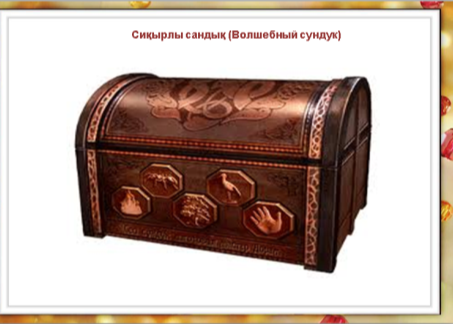 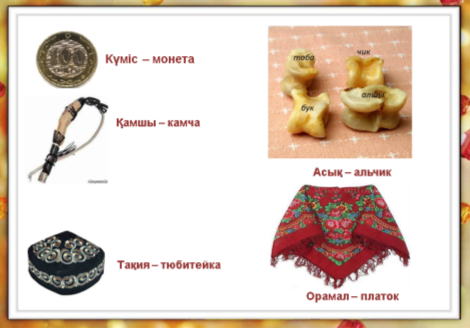 Объяснение темы урока: Казахские национальные игры: Критерии оценивания:   1 Деление детей на группы: По всему залу в  равном количестве разбросаны асыки двух цветов (коричневые и зеленые). По команде разбегаются по залу и каждый из учащихся поднимает асык того цвета, который ему нравится. В результате  учащиеся разделятся на две группы. (Коричневые и Зеленые)   2 Урок начинается с подвижной игры «Айгөлек». Учащиеся становятся в две шеренги друг, напротив друга на расстоянии 10-15 м, взявшись за руки. Затем проводится жеребьевка, где определяется та команда, которая начнет игру. «Начинающая» команда произносит слова: «Айгөлек, Айгөлек бізден сізге кім керек!», затем команда стоящая напротив, выбирает по их мнению более слабого учащегося и произносит слова: «Бізге сіздерден (имя учащегося) керек!». Игроки не с умевшие «разбить» цепочку считаются членами  группы, которая ловит. Побеждает та команда, в которой в конце игры окажется больше игроков.   3 Упражнение на восстановление дыхания  4 Комплекс ОРУ на месте. Ритмическая гимнастика с элементами казахского танца «Қара  жорға»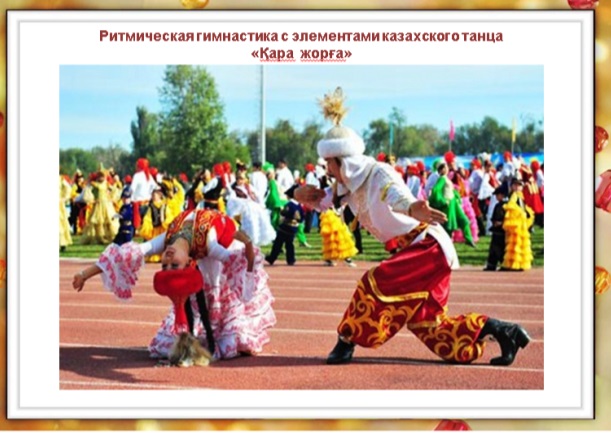 1) и.п.- О.с. руки на поясе. 1-4 имитация ходьбы на месте2) и.п.- О.с. руки на поясе.1,3-правая нога на носок, плечи вверх2,4-левая нога на носок, плечи вниз3)и.п.-О.с. «повороты головы»1-руки вперёд, наклон головы вперёд2-руки назад, наклон головы назад3-правая рука право, наклон головы вправо4-левая рука влево, наклон головы влево4) и.п.- О.с. «приставные шаги в стороны»1- шаг вправо, плечи вверх2-шаг вправо, плечи вниз3- шаг влево, плечи вверх4-шаг влево, плечи вниз5) и.п.- О.с. ноги врозь (элемент танца «Қара жорға») (заплетаем косичку)1-4 – шаг правой ногой назад, руки вверх5-6 в и.п. руки вниз1-4-шаг левой назад, руки вверх5-6 в и.п. руки вниз6) и.п.- О.с. ноги врозь1-шаг вправо,2-шаг с поворотом вправо на 90*,3- шаг с поворотом на 90*вправо,4-хлопок1-шаг влево,2-шаг с поворотом влево на 90*,3- шаг с поворотом на 90*влево,4-хлопок7) и.п.- О.с. руки на поясе. (элемент танца «Қара жорға»)(поласкаем бельё)1-наклон туловища вперёд-вправо, работа кистей рук2- наклон вперёд, работа кистей рук3-наклон вперед-влево, работа кистей рук4- и.п.8) и.п.- О.с. руки на поясе.1-3-шаг вперёд, руки вверх2-4-шаг назад, руки вниз9) и.п.- О.с. ноги врозь (элемент танца «Қара жорға»)(заплетаем косичку)1-4 – шаг правой ногой назад, руки вверх5-6 в и.п. руки вниз1-4-шаг левой назад, руки вверх5-6 в и.п. руки вниз10) и.п.-О.с. ноги врозь(прыжки)1-4-прыжки на правой ноге, левая нога в левой руке5-8- прыжки на левой ноге, правая нога в правой руке11) и.п.- О.с. (восстанавливаем дыхание)1-4- имитация ходьбы на месте, руки вверх, вдох5-8- имитация ходьбы на месте, руки вниз, выдохОрганизационный момент: Создание коллаборативной среды. Учащиеся становятся полукругом.«Сәлеметсіздерме!». Ребята, мы с вами живём в Республике Казахстан. И поздоровались мы с вами на казахском языке. У каждой страны есть своя история, свои традиции. И, конечно же, в каждой стране есть свои народные игры, в которые играют не только дети, но и взрослые.  Сейчас я вам предлагаю с нашего «волшебного» сундука взять по одному предмету  и назвать его на казахском, английском и  русском языках.«Теңге» – монета – «coin»«Қамшы» – камча – «khamcha»«Тақия» – тюбитейка – «tyubiteika»«Асық» – альчик – «alchik»«Орамал» – платок – «shawl»Все эти предметы используются во время казахских игр. Объяснение темы урока: Казахские национальные игры: Критерии оценивания:   1 Деление детей на группы: По всему залу в  равном количестве разбросаны асыки двух цветов (коричневые и зеленые). По команде разбегаются по залу и каждый из учащихся поднимает асык того цвета, который ему нравится. В результате  учащиеся разделятся на две группы. (Коричневые и Зеленые)   2 Урок начинается с подвижной игры «Айгөлек». Учащиеся становятся в две шеренги друг, напротив друга на расстоянии 10-15 м, взявшись за руки. Затем проводится жеребьевка, где определяется та команда, которая начнет игру. «Начинающая» команда произносит слова: «Айгөлек, Айгөлек бізден сізге кім керек!», затем команда стоящая напротив, выбирает по их мнению более слабого учащегося и произносит слова: «Бізге сіздерден (имя учащегося) керек!». Игроки не с умевшие «разбить» цепочку считаются членами  группы, которая ловит. Побеждает та команда, в которой в конце игры окажется больше игроков.   3 Упражнение на восстановление дыхания  4 Комплекс ОРУ на месте. Ритмическая гимнастика с элементами казахского танца «Қара  жорға»1) и.п.- О.с. руки на поясе. 1-4 имитация ходьбы на месте2) и.п.- О.с. руки на поясе.1,3-правая нога на носок, плечи вверх2,4-левая нога на носок, плечи вниз3)и.п.-О.с. «повороты головы»1-руки вперёд, наклон головы вперёд2-руки назад, наклон головы назад3-правая рука право, наклон головы вправо4-левая рука влево, наклон головы влево4) и.п.- О.с. «приставные шаги в стороны»1- шаг вправо, плечи вверх2-шаг вправо, плечи вниз3- шаг влево, плечи вверх4-шаг влево, плечи вниз5) и.п.- О.с. ноги врозь (элемент танца «Қара жорға») (заплетаем косичку)1-4 – шаг правой ногой назад, руки вверх5-6 в и.п. руки вниз1-4-шаг левой назад, руки вверх5-6 в и.п. руки вниз6) и.п.- О.с. ноги врозь1-шаг вправо,2-шаг с поворотом вправо на 90*,3- шаг с поворотом на 90*вправо,4-хлопок1-шаг влево,2-шаг с поворотом влево на 90*,3- шаг с поворотом на 90*влево,4-хлопок7) и.п.- О.с. руки на поясе. (элемент танца «Қара жорға»)(поласкаем бельё)1-наклон туловища вперёд-вправо, работа кистей рук2- наклон вперёд, работа кистей рук3-наклон вперед-влево, работа кистей рук4- и.п.8) и.п.- О.с. руки на поясе.1-3-шаг вперёд, руки вверх2-4-шаг назад, руки вниз9) и.п.- О.с. ноги врозь (элемент танца «Қара жорға»)(заплетаем косичку)1-4 – шаг правой ногой назад, руки вверх5-6 в и.п. руки вниз1-4-шаг левой назад, руки вверх5-6 в и.п. руки вниз10) и.п.-О.с. ноги врозь(прыжки)1-4-прыжки на правой ноге, левая нога в левой руке5-8- прыжки на левой ноге, правая нога в правой руке11) и.п.- О.с. (восстанавливаем дыхание)1-4- имитация ходьбы на месте, руки вверх, вдох5-8- имитация ходьбы на месте, руки вниз, выдохОрганизационный момент: Создание коллаборативной среды. Учащиеся становятся полукругом.«Сәлеметсіздерме!». Ребята, мы с вами живём в Республике Казахстан. И поздоровались мы с вами на казахском языке. У каждой страны есть своя история, свои традиции. И, конечно же, в каждой стране есть свои народные игры, в которые играют не только дети, но и взрослые.  Сейчас я вам предлагаю с нашего «волшебного» сундука взять по одному предмету  и назвать его на казахском, английском и  русском языках.«Теңге» – монета – «coin»«Қамшы» – камча – «khamcha»«Тақия» – тюбитейка – «tyubiteika»«Асық» – альчик – «alchik»«Орамал» – платок – «shawl»Все эти предметы используются во время казахских игр. Объяснение темы урока: Казахские национальные игры: Критерии оценивания:   1 Деление детей на группы: По всему залу в  равном количестве разбросаны асыки двух цветов (коричневые и зеленые). По команде разбегаются по залу и каждый из учащихся поднимает асык того цвета, который ему нравится. В результате  учащиеся разделятся на две группы. (Коричневые и Зеленые)   2 Урок начинается с подвижной игры «Айгөлек». Учащиеся становятся в две шеренги друг, напротив друга на расстоянии 10-15 м, взявшись за руки. Затем проводится жеребьевка, где определяется та команда, которая начнет игру. «Начинающая» команда произносит слова: «Айгөлек, Айгөлек бізден сізге кім керек!», затем команда стоящая напротив, выбирает по их мнению более слабого учащегося и произносит слова: «Бізге сіздерден (имя учащегося) керек!». Игроки не с умевшие «разбить» цепочку считаются членами  группы, которая ловит. Побеждает та команда, в которой в конце игры окажется больше игроков.   3 Упражнение на восстановление дыхания  4 Комплекс ОРУ на месте. Ритмическая гимнастика с элементами казахского танца «Қара  жорға»1) и.п.- О.с. руки на поясе. 1-4 имитация ходьбы на месте2) и.п.- О.с. руки на поясе.1,3-правая нога на носок, плечи вверх2,4-левая нога на носок, плечи вниз3)и.п.-О.с. «повороты головы»1-руки вперёд, наклон головы вперёд2-руки назад, наклон головы назад3-правая рука право, наклон головы вправо4-левая рука влево, наклон головы влево4) и.п.- О.с. «приставные шаги в стороны»1- шаг вправо, плечи вверх2-шаг вправо, плечи вниз3- шаг влево, плечи вверх4-шаг влево, плечи вниз5) и.п.- О.с. ноги врозь (элемент танца «Қара жорға») (заплетаем косичку)1-4 – шаг правой ногой назад, руки вверх5-6 в и.п. руки вниз1-4-шаг левой назад, руки вверх5-6 в и.п. руки вниз6) и.п.- О.с. ноги врозь1-шаг вправо,2-шаг с поворотом вправо на 90*,3- шаг с поворотом на 90*вправо,4-хлопок1-шаг влево,2-шаг с поворотом влево на 90*,3- шаг с поворотом на 90*влево,4-хлопок7) и.п.- О.с. руки на поясе. (элемент танца «Қара жорға»)(поласкаем бельё)1-наклон туловища вперёд-вправо, работа кистей рук2- наклон вперёд, работа кистей рук3-наклон вперед-влево, работа кистей рук4- и.п.8) и.п.- О.с. руки на поясе.1-3-шаг вперёд, руки вверх2-4-шаг назад, руки вниз9) и.п.- О.с. ноги врозь (элемент танца «Қара жорға»)(заплетаем косичку)1-4 – шаг правой ногой назад, руки вверх5-6 в и.п. руки вниз1-4-шаг левой назад, руки вверх5-6 в и.п. руки вниз10) и.п.-О.с. ноги врозь(прыжки)1-4-прыжки на правой ноге, левая нога в левой руке5-8- прыжки на левой ноге, правая нога в правой руке11) и.п.- О.с. (восстанавливаем дыхание)1-4- имитация ходьбы на месте, руки вверх, вдох5-8- имитация ходьбы на месте, руки вниз, выдохОрганизационный момент: Создание коллаборативной среды. Учащиеся становятся полукругом.«Сәлеметсіздерме!». Ребята, мы с вами живём в Республике Казахстан. И поздоровались мы с вами на казахском языке. У каждой страны есть своя история, свои традиции. И, конечно же, в каждой стране есть свои народные игры, в которые играют не только дети, но и взрослые.  Сейчас я вам предлагаю с нашего «волшебного» сундука взять по одному предмету  и назвать его на казахском, английском и  русском языках.«Теңге» – монета – «coin»«Қамшы» – камча – «khamcha»«Тақия» – тюбитейка – «tyubiteika»«Асық» – альчик – «alchik»«Орамал» – платок – «shawl»Все эти предметы используются во время казахских игр. Объяснение темы урока: Казахские национальные игры: Критерии оценивания:   1 Деление детей на группы: По всему залу в  равном количестве разбросаны асыки двух цветов (коричневые и зеленые). По команде разбегаются по залу и каждый из учащихся поднимает асык того цвета, который ему нравится. В результате  учащиеся разделятся на две группы. (Коричневые и Зеленые)   2 Урок начинается с подвижной игры «Айгөлек». Учащиеся становятся в две шеренги друг, напротив друга на расстоянии 10-15 м, взявшись за руки. Затем проводится жеребьевка, где определяется та команда, которая начнет игру. «Начинающая» команда произносит слова: «Айгөлек, Айгөлек бізден сізге кім керек!», затем команда стоящая напротив, выбирает по их мнению более слабого учащегося и произносит слова: «Бізге сіздерден (имя учащегося) керек!». Игроки не с умевшие «разбить» цепочку считаются членами  группы, которая ловит. Побеждает та команда, в которой в конце игры окажется больше игроков.   3 Упражнение на восстановление дыхания  4 Комплекс ОРУ на месте. Ритмическая гимнастика с элементами казахского танца «Қара  жорға»1) и.п.- О.с. руки на поясе. 1-4 имитация ходьбы на месте2) и.п.- О.с. руки на поясе.1,3-правая нога на носок, плечи вверх2,4-левая нога на носок, плечи вниз3)и.п.-О.с. «повороты головы»1-руки вперёд, наклон головы вперёд2-руки назад, наклон головы назад3-правая рука право, наклон головы вправо4-левая рука влево, наклон головы влево4) и.п.- О.с. «приставные шаги в стороны»1- шаг вправо, плечи вверх2-шаг вправо, плечи вниз3- шаг влево, плечи вверх4-шаг влево, плечи вниз5) и.п.- О.с. ноги врозь (элемент танца «Қара жорға») (заплетаем косичку)1-4 – шаг правой ногой назад, руки вверх5-6 в и.п. руки вниз1-4-шаг левой назад, руки вверх5-6 в и.п. руки вниз6) и.п.- О.с. ноги врозь1-шаг вправо,2-шаг с поворотом вправо на 90*,3- шаг с поворотом на 90*вправо,4-хлопок1-шаг влево,2-шаг с поворотом влево на 90*,3- шаг с поворотом на 90*влево,4-хлопок7) и.п.- О.с. руки на поясе. (элемент танца «Қара жорға»)(поласкаем бельё)1-наклон туловища вперёд-вправо, работа кистей рук2- наклон вперёд, работа кистей рук3-наклон вперед-влево, работа кистей рук4- и.п.8) и.п.- О.с. руки на поясе.1-3-шаг вперёд, руки вверх2-4-шаг назад, руки вниз9) и.п.- О.с. ноги врозь (элемент танца «Қара жорға»)(заплетаем косичку)1-4 – шаг правой ногой назад, руки вверх5-6 в и.п. руки вниз1-4-шаг левой назад, руки вверх5-6 в и.п. руки вниз10) и.п.-О.с. ноги врозь(прыжки)1-4-прыжки на правой ноге, левая нога в левой руке5-8- прыжки на левой ноге, правая нога в правой руке11) и.п.- О.с. (восстанавливаем дыхание)1-4- имитация ходьбы на месте, руки вверх, вдох5-8- имитация ходьбы на месте, руки вниз, выдох*Сундук с предметами (монета, камча, тюбитейка, асык, платок)*Музыкальная композиция «Қара жорға» *Свисток, *Асыки двух цветов*Сундук с предметами (монета, камча, тюбитейка, асык, платок)*Музыкальная композиция «Қара жорға» *Свисток, *Асыки двух цветовСередина урока 20 мин6 минДифференцированный метод обучения (от простого к сложному)6 минДифференцированный метод обучения (от простого к сложному)2 мин6 минДифференцированный метод обучения (от простого к сложному)1 Просмотр карточки: казахская национальная игра «Теңге алу»  Подводящая игра «Теңге алу»1 игра «Теңге алу» - «Подними монету». Правила игры: В эту игру играют верхом на конях. Всадники должны на скаку поднять с земли платочек с монетой. Ваша задача: А: на бегу поднять крышку и, обогнув стойку, вернуться в свою команду.В: устанавливается скамейка,  на бегу по скамейке поднять крышку с пола и, обогнув стойку, вернуться в свою командуОбращаем внимание на правильность выполнения задания, надо обязательно обогнуть стойку. С обеих сторон гимнастической скамейки положить гимнастические маты, в целях техники безопасности.☺ ☺ ☺ ☺ ◘ 
☻ ☻ ☻ ☻ ◘ 2 Просмотр карточки: казахская национальная игра «Жамбы ату» Подводящая игра «Жамбы ату» «Жамбы ату» - «Стрельба из лука». Правила игры: Всадники должны были на скаку попасть в кольцо стрелой из лука. Ваша задача: А: на бегу попасть в баскетбольный щит мячом с первой отмеченной линии броскаБ: на бегу попасть в баскетбольный щит мячом со второй (дальней) отмеченной линии броскаСледить за правильным выполнением задания, не заступать за линию броска. Передача эстафеты на линии старта.☺ ☺ ☺ ☺ O ◘ 
☻ ☻ ☻ ☻ O ◘ 3 Просмотр карточки: казахская национальная игра «Арқан тартыс»Подводящая игра «Арқан тартыс» - «Перетягивание каната». Правила игры: ученики, держась за концы каната, стараются перетянуть соперников на свою сторону. 
Следить за правильным выполнением. По сигналу каждая команда начинает тянуть соперников в свою сторону. Тот, кто окажется перетянутым за линию, начерченную между игроками, проигрывает. Даётся три попытки.☺ ☺ ☺ ☺ ☻ ☻ ☻ ☻ 
4 Просмотр карточки: казахская национальная игра « Омпы»Подводящая игра «Омпы» - вертикальное положение асыка. Учащиеся становятся в две команды. Каждый из участников команды бросает асыки. Суть игры нужно ловко бросить с растояния четыре асыка. Они должны встать в нужную позицию или выбить маленькие кости, стоявшие на кону. Выбитые асыки, забирают себе. Тот, кому из команды удается выбить «омпы», забирает себе все асыки на кону. Та  команда, у которой окажется больше асыков, будет победителем в этой игреОбратить внимание на правильность выполнения заданияА: бросают с расстояния трех метровВ: бросают с расстояния четырех метровЛист наблюдения за результатами формативного оценивания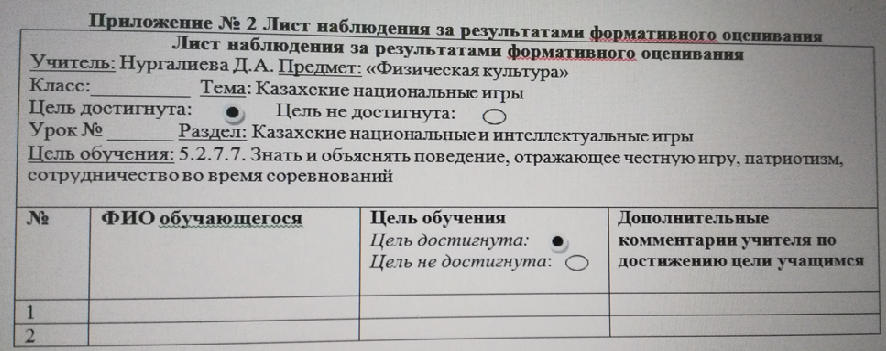 Опрос учащихся: Что необходимо улучшить, чтобы содействовать физическому развитию своего организма? Какие физические качества развивает каждая игра?Для чего нужно ли знать историю казахских национальных игр?     Ответы учащихся. 1 Просмотр карточки: казахская национальная игра «Теңге алу»  Подводящая игра «Теңге алу»1 игра «Теңге алу» - «Подними монету». Правила игры: В эту игру играют верхом на конях. Всадники должны на скаку поднять с земли платочек с монетой. Ваша задача: А: на бегу поднять крышку и, обогнув стойку, вернуться в свою команду.В: устанавливается скамейка,  на бегу по скамейке поднять крышку с пола и, обогнув стойку, вернуться в свою командуОбращаем внимание на правильность выполнения задания, надо обязательно обогнуть стойку. С обеих сторон гимнастической скамейки положить гимнастические маты, в целях техники безопасности.☺ ☺ ☺ ☺ ◘ 
☻ ☻ ☻ ☻ ◘ 2 Просмотр карточки: казахская национальная игра «Жамбы ату» Подводящая игра «Жамбы ату» «Жамбы ату» - «Стрельба из лука». Правила игры: Всадники должны были на скаку попасть в кольцо стрелой из лука. Ваша задача: А: на бегу попасть в баскетбольный щит мячом с первой отмеченной линии броскаБ: на бегу попасть в баскетбольный щит мячом со второй (дальней) отмеченной линии броскаСледить за правильным выполнением задания, не заступать за линию броска. Передача эстафеты на линии старта.☺ ☺ ☺ ☺ O ◘ 
☻ ☻ ☻ ☻ O ◘ 3 Просмотр карточки: казахская национальная игра «Арқан тартыс»Подводящая игра «Арқан тартыс» - «Перетягивание каната». Правила игры: ученики, держась за концы каната, стараются перетянуть соперников на свою сторону. 
Следить за правильным выполнением. По сигналу каждая команда начинает тянуть соперников в свою сторону. Тот, кто окажется перетянутым за линию, начерченную между игроками, проигрывает. Даётся три попытки.☺ ☺ ☺ ☺ ☻ ☻ ☻ ☻ 
4 Просмотр карточки: казахская национальная игра « Омпы»Подводящая игра «Омпы» - вертикальное положение асыка. Учащиеся становятся в две команды. Каждый из участников команды бросает асыки. Суть игры нужно ловко бросить с растояния четыре асыка. Они должны встать в нужную позицию или выбить маленькие кости, стоявшие на кону. Выбитые асыки, забирают себе. Тот, кому из команды удается выбить «омпы», забирает себе все асыки на кону. Та  команда, у которой окажется больше асыков, будет победителем в этой игреОбратить внимание на правильность выполнения заданияА: бросают с расстояния трех метровВ: бросают с расстояния четырех метровЛист наблюдения за результатами формативного оцениванияОпрос учащихся: Что необходимо улучшить, чтобы содействовать физическому развитию своего организма? Какие физические качества развивает каждая игра?Для чего нужно ли знать историю казахских национальных игр?     Ответы учащихся. 1 Просмотр карточки: казахская национальная игра «Теңге алу»  Подводящая игра «Теңге алу»1 игра «Теңге алу» - «Подними монету». Правила игры: В эту игру играют верхом на конях. Всадники должны на скаку поднять с земли платочек с монетой. Ваша задача: А: на бегу поднять крышку и, обогнув стойку, вернуться в свою команду.В: устанавливается скамейка,  на бегу по скамейке поднять крышку с пола и, обогнув стойку, вернуться в свою командуОбращаем внимание на правильность выполнения задания, надо обязательно обогнуть стойку. С обеих сторон гимнастической скамейки положить гимнастические маты, в целях техники безопасности.☺ ☺ ☺ ☺ ◘ 
☻ ☻ ☻ ☻ ◘ 2 Просмотр карточки: казахская национальная игра «Жамбы ату» Подводящая игра «Жамбы ату» «Жамбы ату» - «Стрельба из лука». Правила игры: Всадники должны были на скаку попасть в кольцо стрелой из лука. Ваша задача: А: на бегу попасть в баскетбольный щит мячом с первой отмеченной линии броскаБ: на бегу попасть в баскетбольный щит мячом со второй (дальней) отмеченной линии броскаСледить за правильным выполнением задания, не заступать за линию броска. Передача эстафеты на линии старта.☺ ☺ ☺ ☺ O ◘ 
☻ ☻ ☻ ☻ O ◘ 3 Просмотр карточки: казахская национальная игра «Арқан тартыс»Подводящая игра «Арқан тартыс» - «Перетягивание каната». Правила игры: ученики, держась за концы каната, стараются перетянуть соперников на свою сторону. 
Следить за правильным выполнением. По сигналу каждая команда начинает тянуть соперников в свою сторону. Тот, кто окажется перетянутым за линию, начерченную между игроками, проигрывает. Даётся три попытки.☺ ☺ ☺ ☺ ☻ ☻ ☻ ☻ 
4 Просмотр карточки: казахская национальная игра « Омпы»Подводящая игра «Омпы» - вертикальное положение асыка. Учащиеся становятся в две команды. Каждый из участников команды бросает асыки. Суть игры нужно ловко бросить с растояния четыре асыка. Они должны встать в нужную позицию или выбить маленькие кости, стоявшие на кону. Выбитые асыки, забирают себе. Тот, кому из команды удается выбить «омпы», забирает себе все асыки на кону. Та  команда, у которой окажется больше асыков, будет победителем в этой игреОбратить внимание на правильность выполнения заданияА: бросают с расстояния трех метровВ: бросают с расстояния четырех метровЛист наблюдения за результатами формативного оцениванияОпрос учащихся: Что необходимо улучшить, чтобы содействовать физическому развитию своего организма? Какие физические качества развивает каждая игра?Для чего нужно ли знать историю казахских национальных игр?     Ответы учащихся. 1 Просмотр карточки: казахская национальная игра «Теңге алу»  Подводящая игра «Теңге алу»1 игра «Теңге алу» - «Подними монету». Правила игры: В эту игру играют верхом на конях. Всадники должны на скаку поднять с земли платочек с монетой. Ваша задача: А: на бегу поднять крышку и, обогнув стойку, вернуться в свою команду.В: устанавливается скамейка,  на бегу по скамейке поднять крышку с пола и, обогнув стойку, вернуться в свою командуОбращаем внимание на правильность выполнения задания, надо обязательно обогнуть стойку. С обеих сторон гимнастической скамейки положить гимнастические маты, в целях техники безопасности.☺ ☺ ☺ ☺ ◘ 
☻ ☻ ☻ ☻ ◘ 2 Просмотр карточки: казахская национальная игра «Жамбы ату» Подводящая игра «Жамбы ату» «Жамбы ату» - «Стрельба из лука». Правила игры: Всадники должны были на скаку попасть в кольцо стрелой из лука. Ваша задача: А: на бегу попасть в баскетбольный щит мячом с первой отмеченной линии броскаБ: на бегу попасть в баскетбольный щит мячом со второй (дальней) отмеченной линии броскаСледить за правильным выполнением задания, не заступать за линию броска. Передача эстафеты на линии старта.☺ ☺ ☺ ☺ O ◘ 
☻ ☻ ☻ ☻ O ◘ 3 Просмотр карточки: казахская национальная игра «Арқан тартыс»Подводящая игра «Арқан тартыс» - «Перетягивание каната». Правила игры: ученики, держась за концы каната, стараются перетянуть соперников на свою сторону. 
Следить за правильным выполнением. По сигналу каждая команда начинает тянуть соперников в свою сторону. Тот, кто окажется перетянутым за линию, начерченную между игроками, проигрывает. Даётся три попытки.☺ ☺ ☺ ☺ ☻ ☻ ☻ ☻ 
4 Просмотр карточки: казахская национальная игра « Омпы»Подводящая игра «Омпы» - вертикальное положение асыка. Учащиеся становятся в две команды. Каждый из участников команды бросает асыки. Суть игры нужно ловко бросить с растояния четыре асыка. Они должны встать в нужную позицию или выбить маленькие кости, стоявшие на кону. Выбитые асыки, забирают себе. Тот, кому из команды удается выбить «омпы», забирает себе все асыки на кону. Та  команда, у которой окажется больше асыков, будет победителем в этой игреОбратить внимание на правильность выполнения заданияА: бросают с расстояния трех метровВ: бросают с расстояния четырех метровЛист наблюдения за результатами формативного оцениванияОпрос учащихся: Что необходимо улучшить, чтобы содействовать физическому развитию своего организма? Какие физические качества развивает каждая игра?Для чего нужно ли знать историю казахских национальных игр?     Ответы учащихся. *Ассоциативная карта «Казахские национальные игры», иллюстрации игр, карточки с названием игр на русском, казахском, английском языках,  *Мячи волейбольные – 3 шт., *Пластмассовые крышки–20шт *Обручи – 2 шт., *Канат, *Асыки*Гимнастическая скамейка*Гимнастические маты* Приложение № 1* Приложение № 2*Ассоциативная карта «Казахские национальные игры», иллюстрации игр, карточки с названием игр на русском, казахском, английском языках,  *Мячи волейбольные – 3 шт., *Пластмассовые крышки–20шт *Обручи – 2 шт., *Канат, *Асыки*Гимнастическая скамейка*Гимнастические маты* Приложение № 1* Приложение № 2Конец урока5 мин.Релаксация: «Морской прибой»Закройте глаза, предствьте себе, что вы находитесь на берегу моря. Дышим ровно и спокойно. Дыхание ровное и спокойное. Давайте помолчим и прислушаемся к звукам вокруг себя…. Прислушайтесь к вашему дыханию…. Рефлексия: Что я узнал на уроке?Что мне на уроке понравилось?С какими трудностями на уроке я столкнулся?Самооценка урока:При организационном уходе со спортивного зала на стене в зале вывешиваются три картинки: «Корзина» (знания, полученные на уроке мне не понадобятся, урок не понравился);«Чемодан» (знания, полученные на уроке мне понадобятся, возьму с собой урок  понравился);«Мясорубка» (знания, полученные на уроке мне необходимо еще переработать);Домашнее задание:  Найти и рассказать историю одной из игр казахского народа. Релаксация: «Морской прибой»Закройте глаза, предствьте себе, что вы находитесь на берегу моря. Дышим ровно и спокойно. Дыхание ровное и спокойное. Давайте помолчим и прислушаемся к звукам вокруг себя…. Прислушайтесь к вашему дыханию…. Рефлексия: Что я узнал на уроке?Что мне на уроке понравилось?С какими трудностями на уроке я столкнулся?Самооценка урока:При организационном уходе со спортивного зала на стене в зале вывешиваются три картинки: «Корзина» (знания, полученные на уроке мне не понадобятся, урок не понравился);«Чемодан» (знания, полученные на уроке мне понадобятся, возьму с собой урок  понравился);«Мясорубка» (знания, полученные на уроке мне необходимо еще переработать);Домашнее задание:  Найти и рассказать историю одной из игр казахского народа. Релаксация: «Морской прибой»Закройте глаза, предствьте себе, что вы находитесь на берегу моря. Дышим ровно и спокойно. Дыхание ровное и спокойное. Давайте помолчим и прислушаемся к звукам вокруг себя…. Прислушайтесь к вашему дыханию…. Рефлексия: Что я узнал на уроке?Что мне на уроке понравилось?С какими трудностями на уроке я столкнулся?Самооценка урока:При организационном уходе со спортивного зала на стене в зале вывешиваются три картинки: «Корзина» (знания, полученные на уроке мне не понадобятся, урок не понравился);«Чемодан» (знания, полученные на уроке мне понадобятся, возьму с собой урок  понравился);«Мясорубка» (знания, полученные на уроке мне необходимо еще переработать);Домашнее задание:  Найти и рассказать историю одной из игр казахского народа. Релаксация: «Морской прибой»Закройте глаза, предствьте себе, что вы находитесь на берегу моря. Дышим ровно и спокойно. Дыхание ровное и спокойное. Давайте помолчим и прислушаемся к звукам вокруг себя…. Прислушайтесь к вашему дыханию…. Рефлексия: Что я узнал на уроке?Что мне на уроке понравилось?С какими трудностями на уроке я столкнулся?Самооценка урока:При организационном уходе со спортивного зала на стене в зале вывешиваются три картинки: «Корзина» (знания, полученные на уроке мне не понадобятся, урок не понравился);«Чемодан» (знания, полученные на уроке мне понадобятся, возьму с собой урок  понравился);«Мясорубка» (знания, полученные на уроке мне необходимо еще переработать);Домашнее задание:  Найти и рассказать историю одной из игр казахского народа. *Музыкальный центр, колонки. Воспроизведение звука «Моря»* Фломастеры, скотч, на ватмане изображены картинки с изображением корзины, чемодана, мясорубки*Музыкальный центр, колонки. Воспроизведение звука «Моря»* Фломастеры, скотч, на ватмане изображены картинки с изображением корзины, чемодана, мясорубкиДифференциация – каким образом Вы планируете оказать больше поддержки? Какие задачи Вы планируете поставить перед более способными учащимися?Дифференциация – каким образом Вы планируете оказать больше поддержки? Какие задачи Вы планируете поставить перед более способными учащимися?Дифференциация – каким образом Вы планируете оказать больше поддержки? Какие задачи Вы планируете поставить перед более способными учащимися?Оценивание – как Вы планируете проверить уровень усвоения материала учащимися?Оценивание – как Вы планируете проверить уровень усвоения материала учащимися?Здоровье и соблюдение техники безопасности

Здоровье и соблюдение техники безопасности

Выявление учащихся с высокой и средней  и низкой физической подготовленностью. Все учащиеся  принимают участие в игре.Выявление учащихся с высокой и средней  и низкой физической подготовленностью. Все учащиеся  принимают участие в игре.Выявление учащихся с высокой и средней  и низкой физической подготовленностью. Все учащиеся  принимают участие в игре.Наблюдение за выполнением заданий учащимися.Самооценка. Наблюдение за выполнением заданий учащимися.Самооценка. Соблюдение техники безопасности во время игр.Соблюдение техники безопасности во время игр.Рефлексия по урокуБыли ли цели урока/цели обучения реалистичными? Все ли учащиеся достигли цели урока?Если нет, то почему?Правильно ли проведена дифференциация на уроке? Выдержаны ли были временные этапы урока? Какие отступления были от плана урока и почему?Рефлексия по урокуБыли ли цели урока/цели обучения реалистичными? Все ли учащиеся достигли цели урока?Если нет, то почему?Правильно ли проведена дифференциация на уроке? Выдержаны ли были временные этапы урока? Какие отступления были от плана урока и почему?Рефлексия по урокуБыли ли цели урока/цели обучения реалистичными? Все ли учащиеся достигли цели урока?Если нет, то почему?Правильно ли проведена дифференциация на уроке? Выдержаны ли были временные этапы урока? Какие отступления были от плана урока и почему?Рефлексия по урокуБыли ли цели урока/цели обучения реалистичными? Все ли учащиеся достигли цели урока?Если нет, то почему?Правильно ли проведена дифференциация на уроке? Выдержаны ли были временные этапы урока? Какие отступления были от плана урока и почему?Рефлексия по урокуБыли ли цели урока/цели обучения реалистичными? Все ли учащиеся достигли цели урока?Если нет, то почему?Правильно ли проведена дифференциация на уроке? Выдержаны ли были временные этапы урока? Какие отступления были от плана урока и почему?Рефлексия по урокуБыли ли цели урока/цели обучения реалистичными? Все ли учащиеся достигли цели урока?Если нет, то почему?Правильно ли проведена дифференциация на уроке? Выдержаны ли были временные этапы урока? Какие отступления были от плана урока и почему?Рефлексия по урокуБыли ли цели урока/цели обучения реалистичными? Все ли учащиеся достигли цели урока?Если нет, то почему?Правильно ли проведена дифференциация на уроке? Выдержаны ли были временные этапы урока? Какие отступления были от плана урока и почему?Общая оценкаКакие два аспекта урока прошли хорошо (подумайте как о преподавании, так и об обучении)?1:2:Что могло бы способствовать улучшению урока (подумайте как о преподавании, так и об обучении)?1: 2:Что я выявил за время урока о классе или достижениях/трудностях отдельных учеников, на что необходимо обратить внимание на последующих уроках?Общая оценкаКакие два аспекта урока прошли хорошо (подумайте как о преподавании, так и об обучении)?1:2:Что могло бы способствовать улучшению урока (подумайте как о преподавании, так и об обучении)?1: 2:Что я выявил за время урока о классе или достижениях/трудностях отдельных учеников, на что необходимо обратить внимание на последующих уроках?Общая оценкаКакие два аспекта урока прошли хорошо (подумайте как о преподавании, так и об обучении)?1:2:Что могло бы способствовать улучшению урока (подумайте как о преподавании, так и об обучении)?1: 2:Что я выявил за время урока о классе или достижениях/трудностях отдельных учеников, на что необходимо обратить внимание на последующих уроках?Общая оценкаКакие два аспекта урока прошли хорошо (подумайте как о преподавании, так и об обучении)?1:2:Что могло бы способствовать улучшению урока (подумайте как о преподавании, так и об обучении)?1: 2:Что я выявил за время урока о классе или достижениях/трудностях отдельных учеников, на что необходимо обратить внимание на последующих уроках?Общая оценкаКакие два аспекта урока прошли хорошо (подумайте как о преподавании, так и об обучении)?1:2:Что могло бы способствовать улучшению урока (подумайте как о преподавании, так и об обучении)?1: 2:Что я выявил за время урока о классе или достижениях/трудностях отдельных учеников, на что необходимо обратить внимание на последующих уроках?Общая оценкаКакие два аспекта урока прошли хорошо (подумайте как о преподавании, так и об обучении)?1:2:Что могло бы способствовать улучшению урока (подумайте как о преподавании, так и об обучении)?1: 2:Что я выявил за время урока о классе или достижениях/трудностях отдельных учеников, на что необходимо обратить внимание на последующих уроках?Общая оценкаКакие два аспекта урока прошли хорошо (подумайте как о преподавании, так и об обучении)?1:2:Что могло бы способствовать улучшению урока (подумайте как о преподавании, так и об обучении)?1: 2:Что я выявил за время урока о классе или достижениях/трудностях отдельных учеников, на что необходимо обратить внимание на последующих уроках?Критерий оцениванияДескрипторБаллыА: Знать  технику безопасностиХорошо владеет и соблюдает технику безопасности.2А: Знать  технику безопасностиВладеет знаниями по технике безопасности.1В: Знать и доступно объяснить правила игры, самостоятельно создать стратегию. Выставляет свою тактику в игре.Называет определение понятия тактика игры, может ее выставить. Знает и может доступно объяснить правила игры.2В: Знать и доступно объяснить правила игры, самостоятельно создать стратегию. Выставляет свою тактику в игре.Называет определение понятия тактика игры. Знает и правила игры.1С: Показ  физических качеств в играхВладеет приемами игры, помогает другим.2С: Показ  физических качеств в играхВладеет приемами игры1Лист наблюдения за результатами формативного оцениванияУчитель: Нургалиева Д.А. Предмет: «Физическая культура»Класс:_________  Тема: Казахские национальные игрыЦель достигнута: 	Цель не достигнута: 	Урок № ______ Раздел: Казахские национальные и интеллектуальные игрыЦель обучения: 5.2.7.7. Знать и объяснять поведение, отражающее честную игру, патриотизм, сотрудничество во время соревнованийЛист наблюдения за результатами формативного оцениванияУчитель: Нургалиева Д.А. Предмет: «Физическая культура»Класс:_________  Тема: Казахские национальные игрыЦель достигнута: 	Цель не достигнута: 	Урок № ______ Раздел: Казахские национальные и интеллектуальные игрыЦель обучения: 5.2.7.7. Знать и объяснять поведение, отражающее честную игру, патриотизм, сотрудничество во время соревнованийЛист наблюдения за результатами формативного оцениванияУчитель: Нургалиева Д.А. Предмет: «Физическая культура»Класс:_________  Тема: Казахские национальные игрыЦель достигнута: 	Цель не достигнута: 	Урок № ______ Раздел: Казахские национальные и интеллектуальные игрыЦель обучения: 5.2.7.7. Знать и объяснять поведение, отражающее честную игру, патриотизм, сотрудничество во время соревнованийЛист наблюдения за результатами формативного оцениванияУчитель: Нургалиева Д.А. Предмет: «Физическая культура»Класс:_________  Тема: Казахские национальные игрыЦель достигнута: 	Цель не достигнута: 	Урок № ______ Раздел: Казахские национальные и интеллектуальные игрыЦель обучения: 5.2.7.7. Знать и объяснять поведение, отражающее честную игру, патриотизм, сотрудничество во время соревнований№ФИО обучающегосяЦель обученияЦель достигнута: 	Цель не достигнута: 	Дополнительные комментарии учителя по достижению цели учащимся12